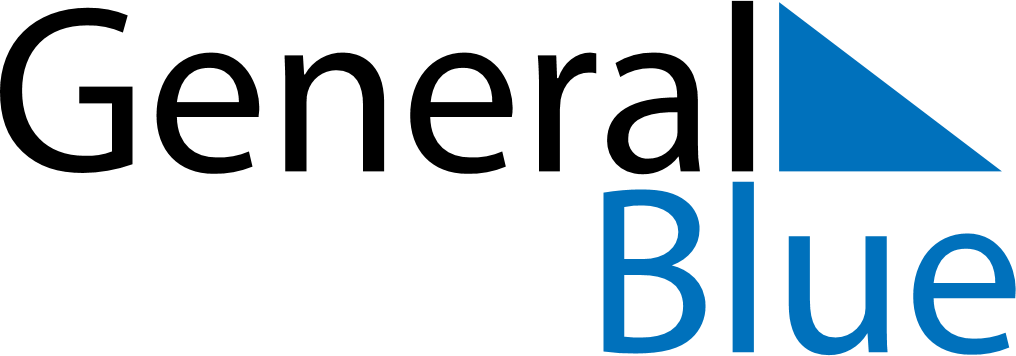 November 2024November 2024November 2024November 2024November 2024November 2024Waxhaw, North Carolina, United StatesWaxhaw, North Carolina, United StatesWaxhaw, North Carolina, United StatesWaxhaw, North Carolina, United StatesWaxhaw, North Carolina, United StatesWaxhaw, North Carolina, United StatesSunday Monday Tuesday Wednesday Thursday Friday Saturday 1 2 Sunrise: 7:43 AM Sunset: 6:29 PM Daylight: 10 hours and 45 minutes. Sunrise: 7:44 AM Sunset: 6:28 PM Daylight: 10 hours and 43 minutes. 3 4 5 6 7 8 9 Sunrise: 6:45 AM Sunset: 5:27 PM Daylight: 10 hours and 41 minutes. Sunrise: 6:46 AM Sunset: 5:26 PM Daylight: 10 hours and 39 minutes. Sunrise: 6:47 AM Sunset: 5:25 PM Daylight: 10 hours and 37 minutes. Sunrise: 6:48 AM Sunset: 5:24 PM Daylight: 10 hours and 35 minutes. Sunrise: 6:49 AM Sunset: 5:23 PM Daylight: 10 hours and 34 minutes. Sunrise: 6:50 AM Sunset: 5:22 PM Daylight: 10 hours and 32 minutes. Sunrise: 6:51 AM Sunset: 5:21 PM Daylight: 10 hours and 30 minutes. 10 11 12 13 14 15 16 Sunrise: 6:52 AM Sunset: 5:21 PM Daylight: 10 hours and 28 minutes. Sunrise: 6:53 AM Sunset: 5:20 PM Daylight: 10 hours and 27 minutes. Sunrise: 6:54 AM Sunset: 5:19 PM Daylight: 10 hours and 25 minutes. Sunrise: 6:55 AM Sunset: 5:19 PM Daylight: 10 hours and 23 minutes. Sunrise: 6:56 AM Sunset: 5:18 PM Daylight: 10 hours and 22 minutes. Sunrise: 6:57 AM Sunset: 5:17 PM Daylight: 10 hours and 20 minutes. Sunrise: 6:58 AM Sunset: 5:17 PM Daylight: 10 hours and 18 minutes. 17 18 19 20 21 22 23 Sunrise: 6:59 AM Sunset: 5:16 PM Daylight: 10 hours and 17 minutes. Sunrise: 7:00 AM Sunset: 5:15 PM Daylight: 10 hours and 15 minutes. Sunrise: 7:01 AM Sunset: 5:15 PM Daylight: 10 hours and 14 minutes. Sunrise: 7:02 AM Sunset: 5:14 PM Daylight: 10 hours and 12 minutes. Sunrise: 7:03 AM Sunset: 5:14 PM Daylight: 10 hours and 11 minutes. Sunrise: 7:04 AM Sunset: 5:14 PM Daylight: 10 hours and 9 minutes. Sunrise: 7:05 AM Sunset: 5:13 PM Daylight: 10 hours and 8 minutes. 24 25 26 27 28 29 30 Sunrise: 7:06 AM Sunset: 5:13 PM Daylight: 10 hours and 7 minutes. Sunrise: 7:06 AM Sunset: 5:12 PM Daylight: 10 hours and 5 minutes. Sunrise: 7:07 AM Sunset: 5:12 PM Daylight: 10 hours and 4 minutes. Sunrise: 7:08 AM Sunset: 5:12 PM Daylight: 10 hours and 3 minutes. Sunrise: 7:09 AM Sunset: 5:12 PM Daylight: 10 hours and 2 minutes. Sunrise: 7:10 AM Sunset: 5:11 PM Daylight: 10 hours and 1 minute. Sunrise: 7:11 AM Sunset: 5:11 PM Daylight: 10 hours and 0 minutes. 